. . . . . . . . . . . . . . . . . . . . . . . . . . . . . . .Data i miejscowość. . . . . . . . . . . . . . . . . . . . . . . . . . . . . . . . . . . . . . . . . . . . . . . . . . . . . . . . . . . . . .. . . . . . . . . . . . . . . . . . . . . . . . . . . . . . .Dane ubezpieczyciela. . . . . . . . . . . . . . . . . . . . . . . . . . . . . . . . . . . . . . . . . . . . . . . . . . . . . . . . . . . . . .. . . . . . . . . . . . . . . . . . . . . . . . . . . . . . . 
Dane poszkodowanego. . . . . . . . . . . . . . . . . . . . . . . . . . . . . .Numer likwidacji szkodyODWOŁANIE 
OD DECYZJI UBEZPIECZYCIELA Z DNIA . . . . . . . . . . . . . . . . . . . . . . . . . . . . . . .W związku z likwidacją szkody z tytułu obowiązkowej odpowiedzialności cywilnej posiadaczy pojazdów mechanicznych, decyzją z dnia . . . . . . . . . . . . . . . . . . . wydaną w sprawie . . . . . . . . . . . . . . . . . . . (nr szkody) przyznano na moją rzecz odszkodowanie w łącznej kwocie . . . . . . . . . . . . . . . . . . .Odszkodowanie ma na celu wyrównanie uszczerbku majątkowego powstałego na skutek zdarzenia drogowego. Przyznana kwota nie rekompensuje w pełni poniesionej szkody, w związku z czym wnoszę o ponowne rozpoznanie sprawy oraz o wypłatę na moją rzecz kwoty . . . . . . . . . . . . . . . . . . . (wskaż kwotę, której oczekujesz).UZASADNIENIEJak stanowi art.  415 Kodeksu cywilnego, kto z winy swej wyrządził drugiemu szkodę, obowiązany jest do jej naprawienia. Zgodnie z art.  822 Kodeksu cywilnego, przez umowę ubezpieczenia odpowiedzialności cywilnej ubezpieczyciel zobowiązuje się do zapłacenia określonego w umowie odszkodowania za szkody wyrządzone osobom trzecim, wobec których odpowiedzialność za szkodę ponosi ubezpieczający albo ubezpieczony.  W niniejszej sprawie, winę za powstanie szkody ponosi sprawca szkody ………………………………, ubezpieczony w …………………………………………………. Wina sprawcy polegała na ………………………………………………………………………………………………………………………………………………. ………………………………………………………………………………………………………………………………………………. Z uwagi na wskazane okoliczności, nie zgadzam się z treścią decyzji z dnia ……………………….. W związku z powyższym, wzywam do niezwłocznej wypłaty odszkodowania w wysokości wskazanej we wstępie niniejszego odwołania. Przypominam, że zgodnie z art. 361  Kodeksu cywilnego, zobowiązany do odszkodowania ponosi odpowiedzialność tylko za normalne następstwa działania lub zaniechania, z którego szkoda wynikła. W powyższych granicach, w braku odmiennego przepisu ustawy lub postanowienia umowy, naprawienie szkody obejmuje straty, które poszkodowany poniósł, oraz korzyści, które mógłby osiągnąć, gdyby mu szkody nie wyrządzono. Nadto, na podstawie art. 444 § 1 w zw. z art. 445 §1  Kodeksu cywilnego, domagam się także wypłaty stosownego zadośćuczynienia za doznaną przeze mnie w wyniku wypadku krzywdę.  W załączeniu przedkładam dokumenty potwierdzające zasadność i wysokość moich roszczeń.. . . . . . . . . . . . . . . . . . . . . . . . . . . . . . .(podpis)Dopłaty, odzyskiwanie odszkodowań Helpum.pl
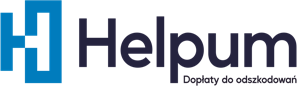 